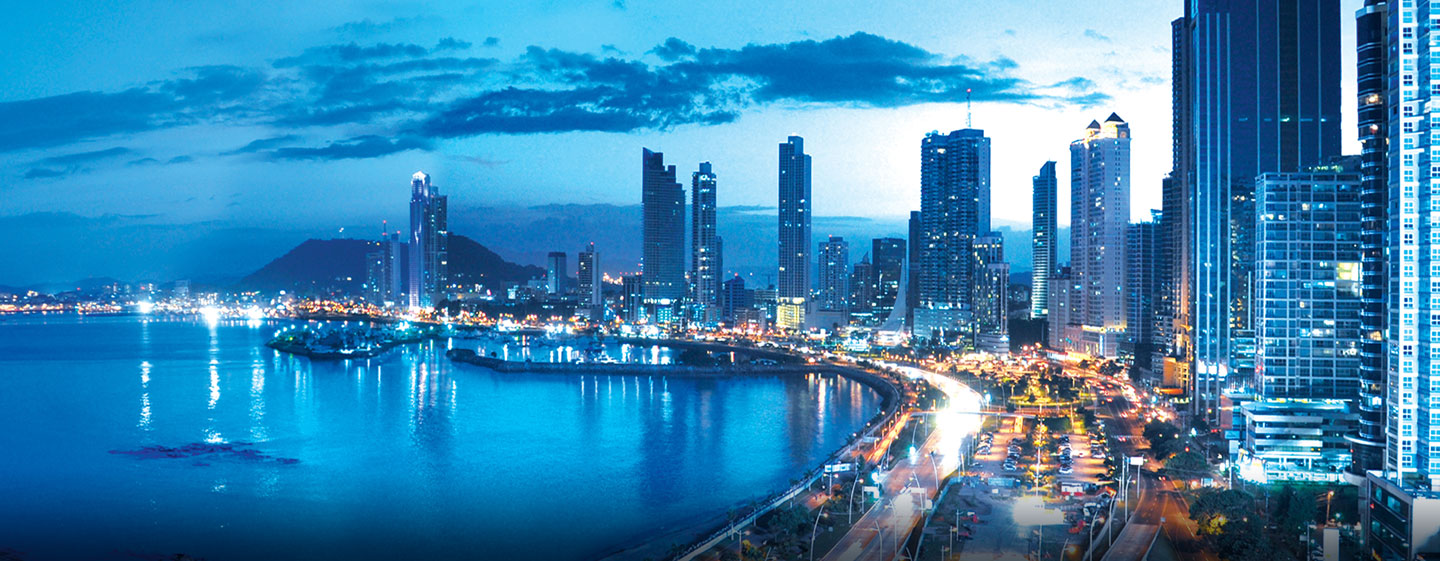 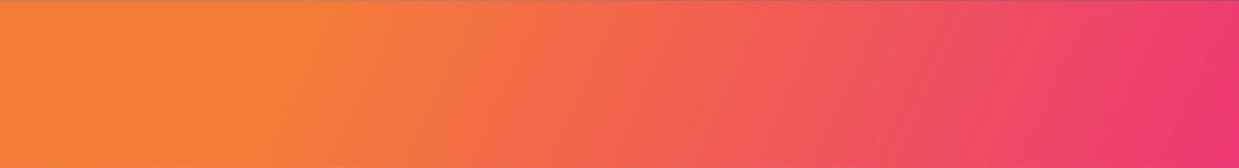 VALIDEZ15 mayo al 14 de diciembre de 2024.NUESTRO PROGRAMA INCLUYETraslado aeropuerto / hotel / aeropuerto en servicio compartido.03 noches de alojamiento en hotel a elecciónDesayuno incluido.Gira de ciudad & canal compartido con ingreso incluido al CVM, finalizando en Albrook MallDegustación de cervezas artesanales panameñas de LA RANA DORADAImpuestos hoteleros.TARIFAS**Precio por pax en USD**OPCIONALESINFORMACIÓN ADICIONALAplica suplemento para servicios de traslados llegando o saliendo en horarios nocturnos  La hora de inicio de los paseos puede cambiar. En caso de algún cambio, la información será comunicada al pasajero con el nuevo horario.En caso de que sea necesario (eventos, cierre de venta, disponibilidad), se utilizará un hotel de categoría similar.En caso de fuerza mayor se podrá usar un hotel de la misma categoría.Valores para pasajeros individualesSujetos a disponibilidad al momento de reservar y a cambios sin previo avisoTarifa de programas solo válido para fechas indicadas, no aplica para festividades locales, navidad, año nuevo y otras indicadas por el operador.El programa está cotizado en la categoría habitación más económica del hotel, para categorías superiores cotizar.Traslados señalados desde aeropuerto en servicio regular.Posibilidad de reservar excursiones, entradas y ampliar las coberturas del seguro incluido. Consulta condiciones.Este programa no incluye ticket aéreo ni impuestos aéreos.POLITICAS DE CANCELACIÓNPor los conceptos que a continuación se indican:Cancelaciones y/o cambios con menos de 10 días aplica penalidades, las mismas pueden estar sujetas a penalidad de acuerdo con la temporada, hotel y/o destino.No show o no presentación por parte del pasajero aplicara cargos o pago del importe total del viaje, abonando, en su caso, las cantidades pendientes, salvo acuerdo de las partes en otro sentido.HotelVigencia 2024SingleNt. Ad.DobleNt. Ad.TripleNt. Ad.Victoria15 May a 14 Dic 487812974425835Ejecutivo15 May a 14 Dic522953285427741Plaza Paitilla15 May a 14 Dic5601053405828142Holiday Inn Express Distrito Financiero15 May a 14 Dic560923014525836Aloft / Las Américas15 May a 14 Dic5911153405830851Gran Evenia Panamá15 May a 14 Dic6141233516231955Marriott Panamá15 May a 14 Dic7291624098134664Sheraton Grand Panamá15 May a 14 Dic6831463867334664EXPERIENCIA EN CIUDAD DE PANAMA Adulto Chd (3 a 7)Panamá Bike Tour (2.5 hrs. aprox.)7171POIN, Tour virtual 360 + Mirador de Cristal + 1 bebida de cortesía (2.5 hrs. Aprox)7764Pasa día en San Blas con almuerzo (9 hrs. Aprox)192135Teleférico o expedición Gatún en Gamboa con almuerzo (6 hrs)18796Sea Breaze por la bahía de Panamá con brindis de champagne (1.5 hrs. aprox.)7764